Творческий проект в подготовительной группе «ДЕНЬ КОШЕК»Актуальность:Первого марта, отмечается мало кому известный, но все же официально  зарегистрированный праздник – Всемирный день кошек. Мы в своей группе решили организовать проект, посвященный кошкам и котам, целью которого стало воспитание в детях бережного отношения к братьям нашим меньшим,  и провести этот день в духе мартовских котов. ​Тип проекта:  творческий​Участники проекта: дети подготовительной к школе группы «Золотой ключик», родители. Срок реализации: краткосрочный (1 день)Цель проекта: ​ создание условий для развития творческих способностей детей в процессе реализации проекта «День кошек».ЗадачиПознакомить с историей возникновения праздника ​Обогатить знания детей новыми сведениями о жизни кошек​Развивать воображение и творчество​Воспитывать бережное отношение к животнымОжидаемые результаты: ​Обогащение представлений детей об истории возникновения праздника.​Развитие творческих способностей.​Воспитание бережного и заботливого отношения к животным.Выполнение проекта по образовательным областямПознавательное развитие:​Беседа «Такие разные кошки»​, «Откуда, ты пришла, кошка?»
Речевое развитие:​Составление рассказа о своем питомце «Мой Мурлыка».​Чтение стихотворений: Ю.Мориц «Букет котов», Е.Благинина «Котенок», Б.Заходер «Мордочка, хвост и четыре ноги», А.Барто «Котенок»​Внести в группу картину «Кошка с котятами». Социально-коммуникативное развитие:​Дидактические игры: «Разрезные картинки», «Сюжетно-ролевая игра «Клиника для кошек»​Беседа «Породы кошек»Физическое развитие:Подвижные игры: «Клубочек», «Кошачий хоккей»,«Кошки-мышки», «Птички и кот»Художественно-эстетическое развитие:Изготовление «Друзья - котики» оригамиАппликация «Открытка к празднику»Рисование «Мой пушистый любимец»Раскраски о животных (кошки).Этапы реализации проектаПодготовительный​:Подбор научной и художественной литературы, иллюстрированного материала по теме​Разработка плана проекта​Создание РППС​Создание интереса у участников проекта​Основной​:Проведение,  дидактических игр, бесед​Знакомство с литературой, рассматривание иллюстраций,        картин, чтение и рассматривание энциклопедий ​Выполнение работ по изодеятельности​Заключительный​:Анализ и обобщение результатов.​Презентация проекта «День кошек».​Оформление выставки работ «Такие разные кошки»​  с родителями Работа с родителямиПодбор некоторых заметок о кошках «Породы кошек», «День кошки», «День мартовского кота»Чтение с детьми художественной литературы, где главный герой кошка.Оформление выставки «Такие разные коты».Ожидаемые результаты: ​У детей сформировались представления о празднике.​Развитие  творческих способностей.​Дети стали бережнее относиться к животным.Анализ проекта:
Воспитатели, дети, родители принимали активное участие: рисовали, лепили, искали интересную информацию о кошках. Была подобрана художественная литература, энциклопедии. Подобраны картинки с изображением кошек. Создали предметно - развивающую среду, которая влияет на формирование личности ребенка и возможностей для его творческого развития. Детям очень нравится рисовать кошек, играть с ними, придумывать игры с «кошками».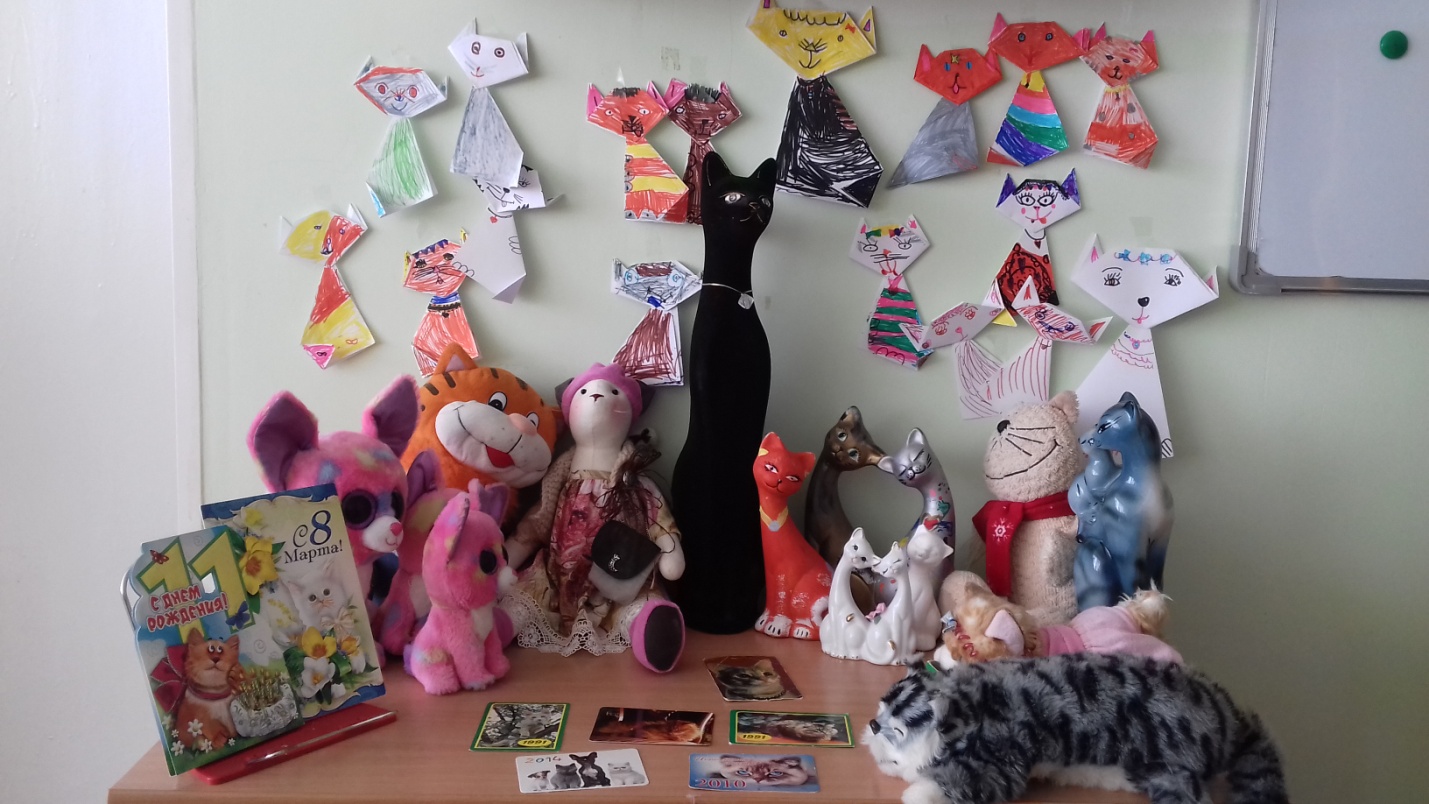 